KirjautuminenAvaa nettiselain ja mene osoitteeseen: www.office.comKirjaudu henkilökohtaisillla tunnuksillasi. Käyttäjätunnus: etunimi.sukunimi@edu.laukaa.fi, Salasana: sama kuin koulun koneelle kirjautuessasi Työskentelysi helpottuu jatkossa, kun lisää sivun suosikiksi, näpäyttämällä osoiterivillä olevaa tähteä (Chrome). 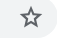 Valitse kansioksi Kirjanmerkkipalkki.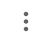 Tuo kirjanmerkkipalkki näkyviin näpäyttämällä osoiterivin perässä olevaa kolmea pistettä. Näpäytä Asetukset -> Näytä kirjanmerkkipalkki.Tehtävän tekeminen ja työn palauttaminen opettajalleMene O365-pilvipalvelun aloitussivulle (office.com tai valitse suosikit-palkista) ja valitse Teams. 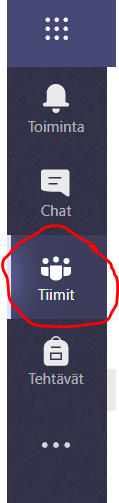 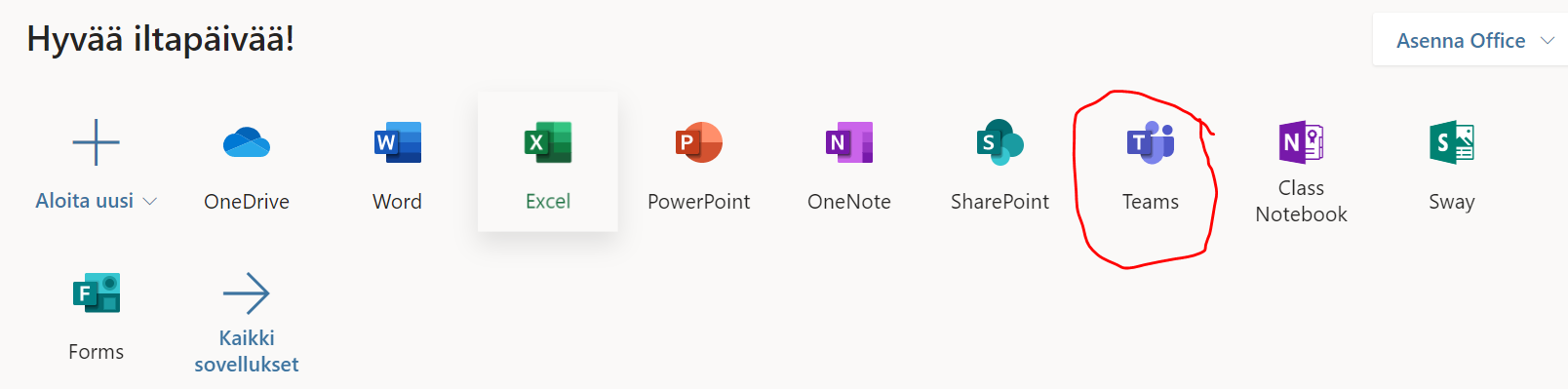 Valitse sivupalkista Tiimit. Valitse oman luokkasi/aineesi tiimi.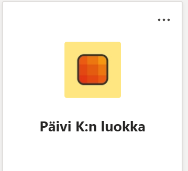 Opettajan antama tehtävä löytyy joko Keskustelut- tai Tehtävät-välilehdeltä. Näpäytä auki View assignment.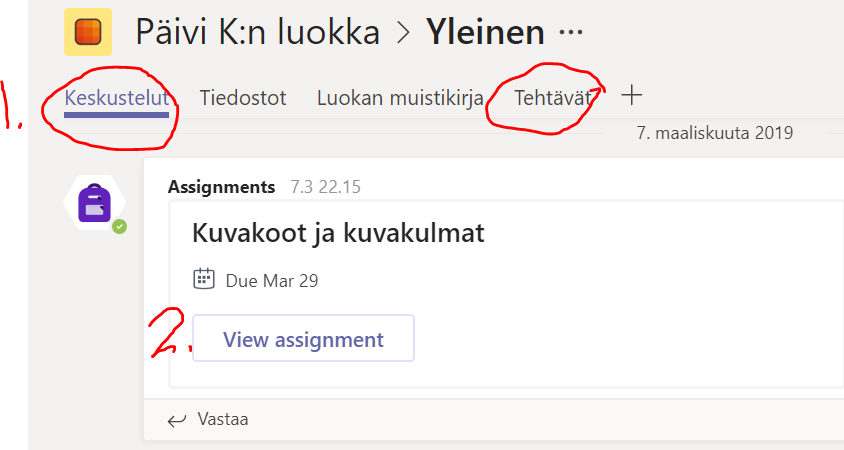 Lue tehtävän ohje ja Avaa tehtävän tiedosto.  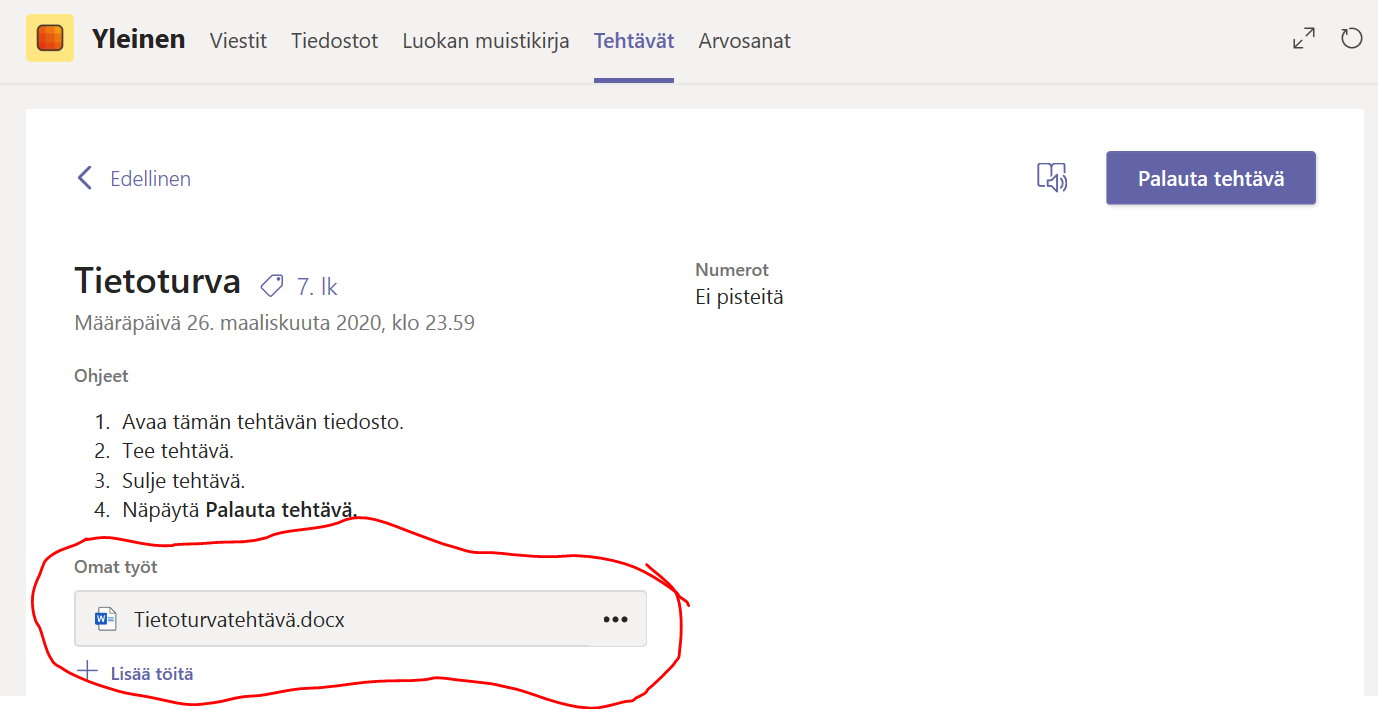 Jos et pysty kirjoittamaan tiedostoon suoraan Teamsissa, näpäytä kolmen pisteen (a) takaa Avaa selaimessa (b). 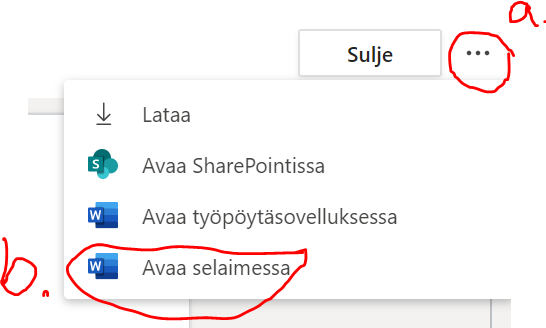 Kun olet tehnyt tehtävän loppuun sulje tehtävä Teamsissa. 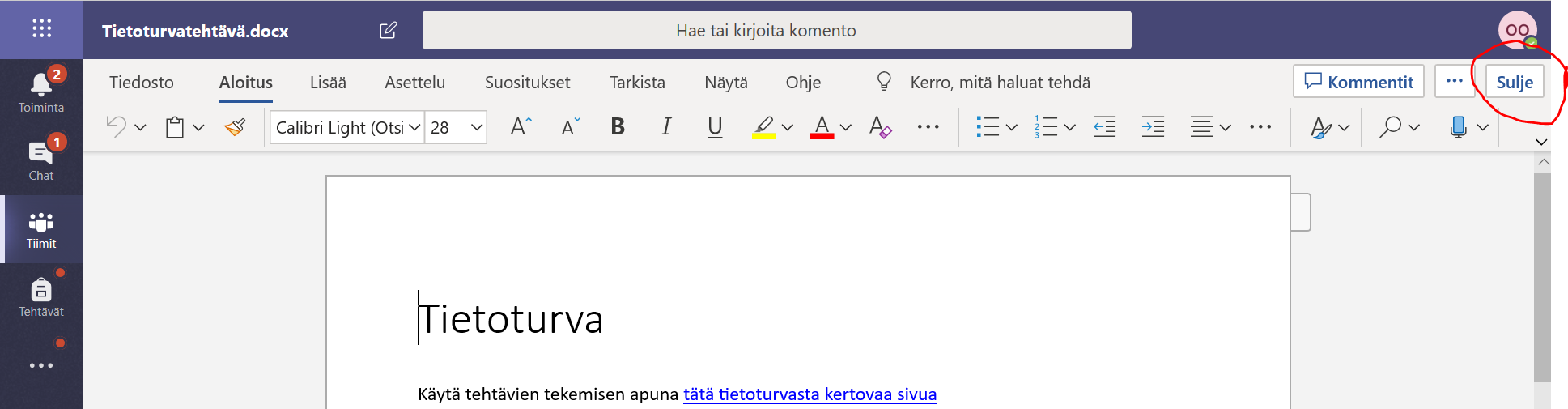 Palauta työsi näpäyttämällä Palauta tehtävä. 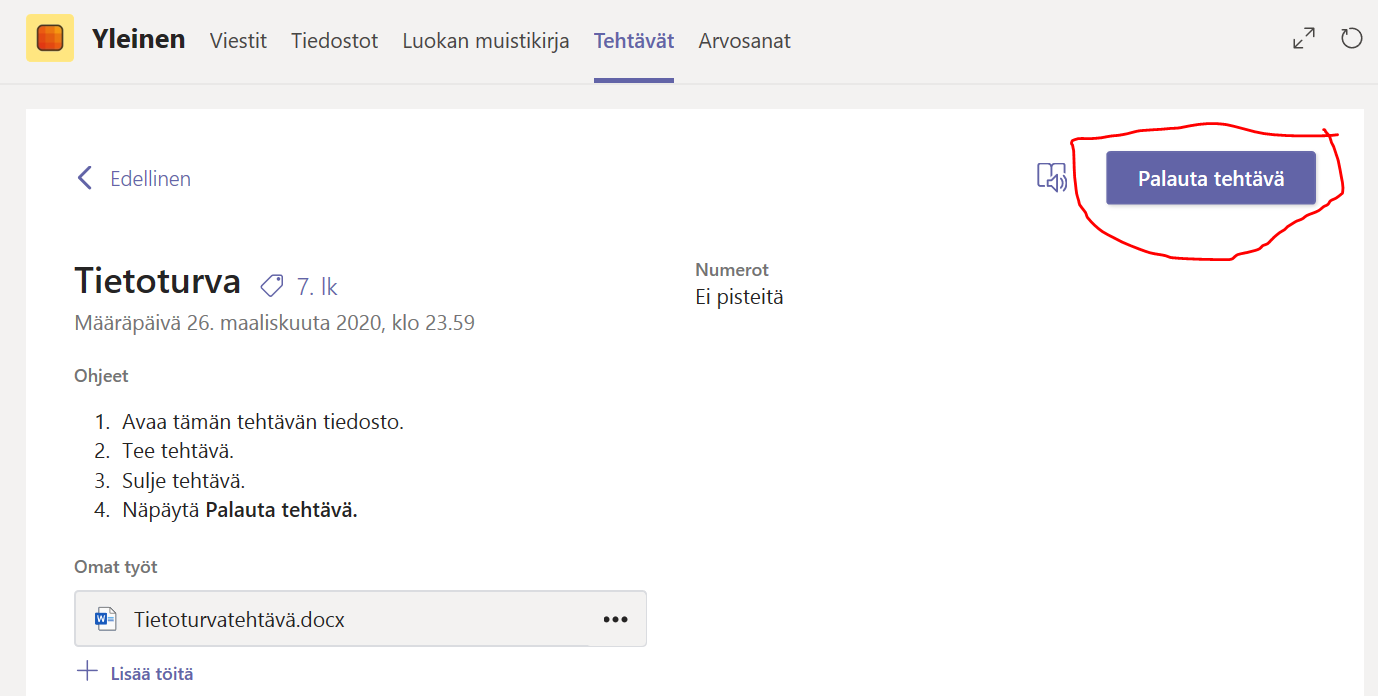 Kun opettaja on palauttanut työn sinulle takaisin, näet saamasi arvioinnin näpäyttämällä auki Arvosteluohje. Saamasi arviointi on merkitty sinisellä. 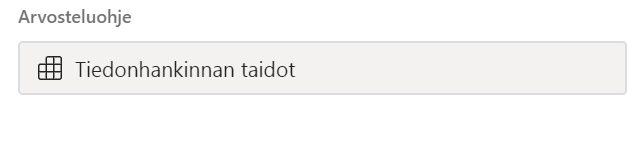 